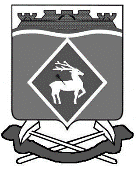 РОССИЙСКАЯ ФЕДЕРАЦИЯРОСТОВСКАЯ ОБЛАСТЬБЕЛОКАЛИТВИНСКИЙ РАЙОНМУНИЦИПАЛЬНОЕ ОБРАЗОВАНИЕ «ГОРНЯЦКОЕ СЕЛЬСКОЕ ПОСЕЛЕНИЕ»СОБРАНИЕ ДЕПУТАТОВ ГОРНЯЦКОГО СЕЛЬСКОГО ПОСЕЛЕНИЯРЕШЕНИЕот 25.05.2020 № 126пос. Горняцкий О назначении половины членов комиссии по проведению конкурса на должность главы Администрации Горняцкого сельского поселенияВ соответствии со статьей 37 Федерального закона от 06.10.2003 № 131-ФЗ «Об общих принципах организации местного самоуправления в Российской Федерации», решениями Собрания депутатов Горняцкого сельского поселения от 29.08.2016 № 107 «О порядке проведения конкурса на должность главы Администрации Горняцкого сельского поселения» и от 16.04.2020 № 121 «О внесении изменений и дополнений в решение Собрания депутатов Горняцкого сельского поселения от 29.08.2016 № 107 «О порядке проведения конкурса на должность главы Администрации Горняцкого сельского поселения», Собрание депутатов Горняцкого сельского поселения решило:Назначить членами комиссии по проведению конкурса на должность главы Администрации Горняцкого сельского поселения (далее - конкурсная комиссия):заведующую ОСО № 10 МБУ ЦСО Белокалитвинского района - Какичеву Татьяну Владимировну;директора МБОУ Крутинская СОШ - Иванову Валентину Николаевну;специалиста первой категории отдела Горняцкого ТОСП - Тер-Акопову Кристину Вадимовну.Установить, что до избрания секретаря конкурсной комиссии его полномочия исполняет Тер-Акопова Кристина Вадимовна.Настоящее решение вступает в силу со дня его принятия.Настоящее решение подлежит официальному опубликованию.Председатель Собрания депутатов - глава Горняцкого сельского поселения                                                    З.А. Бакановапоселок Горняцкийот 25.05.2020 № 126